                               ФЕДЕРАЦИЯ   ХОККЕЯ   МОСКВЫ 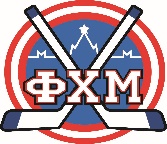                                ОФИЦИАЛЬНЫЙ   ПРОТОКОЛ   ИГРЫ                                  сезон   2017/2018                               ФЕДЕРАЦИЯ   ХОККЕЯ   МОСКВЫ                                ОФИЦИАЛЬНЫЙ   ПРОТОКОЛ   ИГРЫ                                  сезон   2017/2018                               ФЕДЕРАЦИЯ   ХОККЕЯ   МОСКВЫ                                ОФИЦИАЛЬНЫЙ   ПРОТОКОЛ   ИГРЫ                                  сезон   2017/2018                               ФЕДЕРАЦИЯ   ХОККЕЯ   МОСКВЫ                                ОФИЦИАЛЬНЫЙ   ПРОТОКОЛ   ИГРЫ                                  сезон   2017/2018                               ФЕДЕРАЦИЯ   ХОККЕЯ   МОСКВЫ                                ОФИЦИАЛЬНЫЙ   ПРОТОКОЛ   ИГРЫ                                  сезон   2017/2018                               ФЕДЕРАЦИЯ   ХОККЕЯ   МОСКВЫ                                ОФИЦИАЛЬНЫЙ   ПРОТОКОЛ   ИГРЫ                                  сезон   2017/2018                               ФЕДЕРАЦИЯ   ХОККЕЯ   МОСКВЫ                                ОФИЦИАЛЬНЫЙ   ПРОТОКОЛ   ИГРЫ                                  сезон   2017/2018                               ФЕДЕРАЦИЯ   ХОККЕЯ   МОСКВЫ                                ОФИЦИАЛЬНЫЙ   ПРОТОКОЛ   ИГРЫ                                  сезон   2017/2018                               ФЕДЕРАЦИЯ   ХОККЕЯ   МОСКВЫ                                ОФИЦИАЛЬНЫЙ   ПРОТОКОЛ   ИГРЫ                                  сезон   2017/2018                               ФЕДЕРАЦИЯ   ХОККЕЯ   МОСКВЫ                                ОФИЦИАЛЬНЫЙ   ПРОТОКОЛ   ИГРЫ                                  сезон   2017/2018                               ФЕДЕРАЦИЯ   ХОККЕЯ   МОСКВЫ                                ОФИЦИАЛЬНЫЙ   ПРОТОКОЛ   ИГРЫ                                  сезон   2017/2018                               ФЕДЕРАЦИЯ   ХОККЕЯ   МОСКВЫ                                ОФИЦИАЛЬНЫЙ   ПРОТОКОЛ   ИГРЫ                                  сезон   2017/2018                               ФЕДЕРАЦИЯ   ХОККЕЯ   МОСКВЫ                                ОФИЦИАЛЬНЫЙ   ПРОТОКОЛ   ИГРЫ                                  сезон   2017/2018                               ФЕДЕРАЦИЯ   ХОККЕЯ   МОСКВЫ                                ОФИЦИАЛЬНЫЙ   ПРОТОКОЛ   ИГРЫ                                  сезон   2017/2018                               ФЕДЕРАЦИЯ   ХОККЕЯ   МОСКВЫ                                ОФИЦИАЛЬНЫЙ   ПРОТОКОЛ   ИГРЫ                                  сезон   2017/2018                               ФЕДЕРАЦИЯ   ХОККЕЯ   МОСКВЫ                                ОФИЦИАЛЬНЫЙ   ПРОТОКОЛ   ИГРЫ                                  сезон   2017/2018                               ФЕДЕРАЦИЯ   ХОККЕЯ   МОСКВЫ                                ОФИЦИАЛЬНЫЙ   ПРОТОКОЛ   ИГРЫ                                  сезон   2017/2018                               ФЕДЕРАЦИЯ   ХОККЕЯ   МОСКВЫ                                ОФИЦИАЛЬНЫЙ   ПРОТОКОЛ   ИГРЫ                                  сезон   2017/2018                               ФЕДЕРАЦИЯ   ХОККЕЯ   МОСКВЫ                                ОФИЦИАЛЬНЫЙ   ПРОТОКОЛ   ИГРЫ                                  сезон   2017/2018                               ФЕДЕРАЦИЯ   ХОККЕЯ   МОСКВЫ                                ОФИЦИАЛЬНЫЙ   ПРОТОКОЛ   ИГРЫ                                  сезон   2017/2018                               ФЕДЕРАЦИЯ   ХОККЕЯ   МОСКВЫ                                ОФИЦИАЛЬНЫЙ   ПРОТОКОЛ   ИГРЫ                                  сезон   2017/2018                               ФЕДЕРАЦИЯ   ХОККЕЯ   МОСКВЫ                                ОФИЦИАЛЬНЫЙ   ПРОТОКОЛ   ИГРЫ                                  сезон   2017/2018                               ФЕДЕРАЦИЯ   ХОККЕЯ   МОСКВЫ                                ОФИЦИАЛЬНЫЙ   ПРОТОКОЛ   ИГРЫ                                  сезон   2017/2018                               ФЕДЕРАЦИЯ   ХОККЕЯ   МОСКВЫ                                ОФИЦИАЛЬНЫЙ   ПРОТОКОЛ   ИГРЫ                                  сезон   2017/2018                               ФЕДЕРАЦИЯ   ХОККЕЯ   МОСКВЫ                                ОФИЦИАЛЬНЫЙ   ПРОТОКОЛ   ИГРЫ                                  сезон   2017/2018                               ФЕДЕРАЦИЯ   ХОККЕЯ   МОСКВЫ                                ОФИЦИАЛЬНЫЙ   ПРОТОКОЛ   ИГРЫ                                  сезон   2017/2018                               ФЕДЕРАЦИЯ   ХОККЕЯ   МОСКВЫ                                ОФИЦИАЛЬНЫЙ   ПРОТОКОЛ   ИГРЫ                                  сезон   2017/2018                               ФЕДЕРАЦИЯ   ХОККЕЯ   МОСКВЫ                                ОФИЦИАЛЬНЫЙ   ПРОТОКОЛ   ИГРЫ                                  сезон   2017/2018                               ФЕДЕРАЦИЯ   ХОККЕЯ   МОСКВЫ                                ОФИЦИАЛЬНЫЙ   ПРОТОКОЛ   ИГРЫ                                  сезон   2017/2018                               ФЕДЕРАЦИЯ   ХОККЕЯ   МОСКВЫ                                ОФИЦИАЛЬНЫЙ   ПРОТОКОЛ   ИГРЫ                                  сезон   2017/2018                               ФЕДЕРАЦИЯ   ХОККЕЯ   МОСКВЫ                                ОФИЦИАЛЬНЫЙ   ПРОТОКОЛ   ИГРЫ                                  сезон   2017/2018                               ФЕДЕРАЦИЯ   ХОККЕЯ   МОСКВЫ                                ОФИЦИАЛЬНЫЙ   ПРОТОКОЛ   ИГРЫ                                  сезон   2017/2018                               ФЕДЕРАЦИЯ   ХОККЕЯ   МОСКВЫ                                ОФИЦИАЛЬНЫЙ   ПРОТОКОЛ   ИГРЫ                                  сезон   2017/2018                               ФЕДЕРАЦИЯ   ХОККЕЯ   МОСКВЫ                                ОФИЦИАЛЬНЫЙ   ПРОТОКОЛ   ИГРЫ                                  сезон   2017/2018                               ФЕДЕРАЦИЯ   ХОККЕЯ   МОСКВЫ                                ОФИЦИАЛЬНЫЙ   ПРОТОКОЛ   ИГРЫ                                  сезон   2017/2018                               ФЕДЕРАЦИЯ   ХОККЕЯ   МОСКВЫ                                ОФИЦИАЛЬНЫЙ   ПРОТОКОЛ   ИГРЫ                                  сезон   2017/2018Тел. 8 (495) 946-70-24Тел. 8 (495) 946-70-24Тел. 8 (495) 946-70-24Тел. 8 (495) 946-70-24Тел. 8 (495) 946-70-24Тел. 8 (495) 946-70-24Тел. 8 (495) 946-70-24                               ФЕДЕРАЦИЯ   ХОККЕЯ   МОСКВЫ                                ОФИЦИАЛЬНЫЙ   ПРОТОКОЛ   ИГРЫ                                  сезон   2017/2018                               ФЕДЕРАЦИЯ   ХОККЕЯ   МОСКВЫ                                ОФИЦИАЛЬНЫЙ   ПРОТОКОЛ   ИГРЫ                                  сезон   2017/2018                               ФЕДЕРАЦИЯ   ХОККЕЯ   МОСКВЫ                                ОФИЦИАЛЬНЫЙ   ПРОТОКОЛ   ИГРЫ                                  сезон   2017/2018                               ФЕДЕРАЦИЯ   ХОККЕЯ   МОСКВЫ                                ОФИЦИАЛЬНЫЙ   ПРОТОКОЛ   ИГРЫ                                  сезон   2017/2018                               ФЕДЕРАЦИЯ   ХОККЕЯ   МОСКВЫ                                ОФИЦИАЛЬНЫЙ   ПРОТОКОЛ   ИГРЫ                                  сезон   2017/2018                               ФЕДЕРАЦИЯ   ХОККЕЯ   МОСКВЫ                                ОФИЦИАЛЬНЫЙ   ПРОТОКОЛ   ИГРЫ                                  сезон   2017/2018                               ФЕДЕРАЦИЯ   ХОККЕЯ   МОСКВЫ                                ОФИЦИАЛЬНЫЙ   ПРОТОКОЛ   ИГРЫ                                  сезон   2017/2018                               ФЕДЕРАЦИЯ   ХОККЕЯ   МОСКВЫ                                ОФИЦИАЛЬНЫЙ   ПРОТОКОЛ   ИГРЫ                                  сезон   2017/2018                               ФЕДЕРАЦИЯ   ХОККЕЯ   МОСКВЫ                                ОФИЦИАЛЬНЫЙ   ПРОТОКОЛ   ИГРЫ                                  сезон   2017/2018                               ФЕДЕРАЦИЯ   ХОККЕЯ   МОСКВЫ                                ОФИЦИАЛЬНЫЙ   ПРОТОКОЛ   ИГРЫ                                  сезон   2017/2018                               ФЕДЕРАЦИЯ   ХОККЕЯ   МОСКВЫ                                ОФИЦИАЛЬНЫЙ   ПРОТОКОЛ   ИГРЫ                                  сезон   2017/2018                               ФЕДЕРАЦИЯ   ХОККЕЯ   МОСКВЫ                                ОФИЦИАЛЬНЫЙ   ПРОТОКОЛ   ИГРЫ                                  сезон   2017/2018                               ФЕДЕРАЦИЯ   ХОККЕЯ   МОСКВЫ                                ОФИЦИАЛЬНЫЙ   ПРОТОКОЛ   ИГРЫ                                  сезон   2017/2018                               ФЕДЕРАЦИЯ   ХОККЕЯ   МОСКВЫ                                ОФИЦИАЛЬНЫЙ   ПРОТОКОЛ   ИГРЫ                                  сезон   2017/2018                               ФЕДЕРАЦИЯ   ХОККЕЯ   МОСКВЫ                                ОФИЦИАЛЬНЫЙ   ПРОТОКОЛ   ИГРЫ                                  сезон   2017/2018                               ФЕДЕРАЦИЯ   ХОККЕЯ   МОСКВЫ                                ОФИЦИАЛЬНЫЙ   ПРОТОКОЛ   ИГРЫ                                  сезон   2017/2018                               ФЕДЕРАЦИЯ   ХОККЕЯ   МОСКВЫ                                ОФИЦИАЛЬНЫЙ   ПРОТОКОЛ   ИГРЫ                                  сезон   2017/2018                               ФЕДЕРАЦИЯ   ХОККЕЯ   МОСКВЫ                                ОФИЦИАЛЬНЫЙ   ПРОТОКОЛ   ИГРЫ                                  сезон   2017/2018                               ФЕДЕРАЦИЯ   ХОККЕЯ   МОСКВЫ                                ОФИЦИАЛЬНЫЙ   ПРОТОКОЛ   ИГРЫ                                  сезон   2017/2018                               ФЕДЕРАЦИЯ   ХОККЕЯ   МОСКВЫ                                ОФИЦИАЛЬНЫЙ   ПРОТОКОЛ   ИГРЫ                                  сезон   2017/2018                               ФЕДЕРАЦИЯ   ХОККЕЯ   МОСКВЫ                                ОФИЦИАЛЬНЫЙ   ПРОТОКОЛ   ИГРЫ                                  сезон   2017/2018                               ФЕДЕРАЦИЯ   ХОККЕЯ   МОСКВЫ                                ОФИЦИАЛЬНЫЙ   ПРОТОКОЛ   ИГРЫ                                  сезон   2017/2018                               ФЕДЕРАЦИЯ   ХОККЕЯ   МОСКВЫ                                ОФИЦИАЛЬНЫЙ   ПРОТОКОЛ   ИГРЫ                                  сезон   2017/2018                               ФЕДЕРАЦИЯ   ХОККЕЯ   МОСКВЫ                                ОФИЦИАЛЬНЫЙ   ПРОТОКОЛ   ИГРЫ                                  сезон   2017/2018                               ФЕДЕРАЦИЯ   ХОККЕЯ   МОСКВЫ                                ОФИЦИАЛЬНЫЙ   ПРОТОКОЛ   ИГРЫ                                  сезон   2017/2018                               ФЕДЕРАЦИЯ   ХОККЕЯ   МОСКВЫ                                ОФИЦИАЛЬНЫЙ   ПРОТОКОЛ   ИГРЫ                                  сезон   2017/2018                               ФЕДЕРАЦИЯ   ХОККЕЯ   МОСКВЫ                                ОФИЦИАЛЬНЫЙ   ПРОТОКОЛ   ИГРЫ                                  сезон   2017/2018                               ФЕДЕРАЦИЯ   ХОККЕЯ   МОСКВЫ                                ОФИЦИАЛЬНЫЙ   ПРОТОКОЛ   ИГРЫ                                  сезон   2017/2018                               ФЕДЕРАЦИЯ   ХОККЕЯ   МОСКВЫ                                ОФИЦИАЛЬНЫЙ   ПРОТОКОЛ   ИГРЫ                                  сезон   2017/2018                               ФЕДЕРАЦИЯ   ХОККЕЯ   МОСКВЫ                                ОФИЦИАЛЬНЫЙ   ПРОТОКОЛ   ИГРЫ                                  сезон   2017/2018                               ФЕДЕРАЦИЯ   ХОККЕЯ   МОСКВЫ                                ОФИЦИАЛЬНЫЙ   ПРОТОКОЛ   ИГРЫ                                  сезон   2017/2018                               ФЕДЕРАЦИЯ   ХОККЕЯ   МОСКВЫ                                ОФИЦИАЛЬНЫЙ   ПРОТОКОЛ   ИГРЫ                                  сезон   2017/2018                               ФЕДЕРАЦИЯ   ХОККЕЯ   МОСКВЫ                                ОФИЦИАЛЬНЫЙ   ПРОТОКОЛ   ИГРЫ                                  сезон   2017/2018                               ФЕДЕРАЦИЯ   ХОККЕЯ   МОСКВЫ                                ОФИЦИАЛЬНЫЙ   ПРОТОКОЛ   ИГРЫ                                  сезон   2017/2018                               ФЕДЕРАЦИЯ   ХОККЕЯ   МОСКВЫ                                ОФИЦИАЛЬНЫЙ   ПРОТОКОЛ   ИГРЫ                                  сезон   2017/2018                               ФЕДЕРАЦИЯ   ХОККЕЯ   МОСКВЫ                                ОФИЦИАЛЬНЫЙ   ПРОТОКОЛ   ИГРЫ                                  сезон   2017/2018 2009          год рождения 2009          год рождения 2009          год рождения 2009          год рожденияВид соревнованийВид соревнованийВид соревнованийВид соревнованийВид соревнованийКубок Федерации хоккея Москвы среди команд  2009 г.р.Кубок Федерации хоккея Москвы среди команд  2009 г.р.Кубок Федерации хоккея Москвы среди команд  2009 г.р.Кубок Федерации хоккея Москвы среди команд  2009 г.р.Кубок Федерации хоккея Москвы среди команд  2009 г.р.Кубок Федерации хоккея Москвы среди команд  2009 г.р.Кубок Федерации хоккея Москвы среди команд  2009 г.р.Кубок Федерации хоккея Москвы среди команд  2009 г.р.Кубок Федерации хоккея Москвы среди команд  2009 г.р.Кубок Федерации хоккея Москвы среди команд  2009 г.р.Кубок Федерации хоккея Москвы среди команд  2009 г.р.Кубок Федерации хоккея Москвы среди команд  2009 г.р.Кубок Федерации хоккея Москвы среди команд  2009 г.р.Кубок Федерации хоккея Москвы среди команд  2009 г.р.Кубок Федерации хоккея Москвы среди команд  2009 г.р.Кубок Федерации хоккея Москвы среди команд  2009 г.р.Кубок Федерации хоккея Москвы среди команд  2009 г.р.Кубок Федерации хоккея Москвы среди команд  2009 г.р.Кубок Федерации хоккея Москвы среди команд  2009 г.р.Кубок Федерации хоккея Москвы среди команд  2009 г.р.Кубок Федерации хоккея Москвы среди команд  2009 г.р.Кубок Федерации хоккея Москвы среди команд  2009 г.р.Кубок Федерации хоккея Москвы среди команд  2009 г.р.Кубок Федерации хоккея Москвы среди команд  2009 г.р.Кубок Федерации хоккея Москвы среди команд  2009 г.р.Кубок Федерации хоккея Москвы среди команд  2009 г.р.Кубок Федерации хоккея Москвы среди команд  2009 г.р.Кубок Федерации хоккея Москвы среди команд  2009 г.р.Кубок Федерации хоккея Москвы среди команд  2009 г.р.Кубок Федерации хоккея Москвы среди команд  2009 г.р.Кубок Федерации хоккея Москвы среди команд  2009 г.р.Кубок Федерации хоккея Москвы среди команд  2009 г.р.Кубок Федерации хоккея Москвы среди команд  2009 г.р.Кубок Федерации хоккея Москвы среди команд  2009 г.р.  Дата  Дата  ДатаМесто проведенияМесто проведенияМесто проведенияМесто проведенияМесто проведения  Время  Время  Время  Время  Зрители  Зрители  Зрители                       чел. «А»                       «А»                       «А»                       «А»                       «А»                       «А»                       «А»                       «А»                       «А»                       «А»                       «А»                       «А»                       «А»                       «А»                       «А»                                      Взятие  ворот                Взятие  ворот                Взятие  ворот                Взятие  ворот                Взятие  ворот                Взятие  ворот                Взятие  ворот                Взятие  ворот                Взятие  ворот                Взятие  ворот                Взятие  ворот                Взятие  ворот                Взятие  ворот                Взятие  ворот                Взятие  ворот                Взятие  ворот                  Удаления                  Удаления                  Удаления                  Удаления                  Удаления                  Удаления                  Удаления                  Удаления                  Удаления                  Удаления                  Удаления                  Удаления№№                      ФАМИЛИЯ,  ИМЯ             (К/А)                      ФАМИЛИЯ,  ИМЯ             (К/А)                      ФАМИЛИЯ,  ИМЯ             (К/А)                      ФАМИЛИЯ,  ИМЯ             (К/А)                      ФАМИЛИЯ,  ИМЯ             (К/А)                      ФАМИЛИЯ,  ИМЯ             (К/А)                      ФАМИЛИЯ,  ИМЯ             (К/А)                      ФАМИЛИЯ,  ИМЯ             (К/А)                      ФАМИЛИЯ,  ИМЯ             (К/А)ПзПзИгИг##ГОЛГОЛГОЛГОЛГОЛГОЛ##ГОЛГОЛГОЛГОЛГОЛГОЛ№№      5      5      5      5202020ПричинаПричинаПричина Вр Вр111919 Вр Вр222020332121442222552323662424772525882626992727101028281111292912123030131331311414323215153333161634341717353518183636Тренер         Тренер         Тренер         Тренер         Тренер         Тренер         Тренер         Тренер         Тренер         Тренер         Тренер         Тренер         Тренер         Тренер         Тренер         Тренер         Тренер         Тренер         Тренер         Тренер         Тренер         Тренер         Тренер         Тренер         Тренер         Тренер         Тренер         Тренер         Тренер         Тренер         Тренер         Тренер         ПодписьПодписьПодписьПодписьПодписьПодписьПодписьПодписьПодписьПодписьПодпись«Б»«Б»«Б»«Б»«Б»«Б»«Б»«Б»«Б»«Б»«Б»«Б»«Б»«Б»«Б»             Взятие  ворот             Взятие  ворот             Взятие  ворот             Взятие  ворот             Взятие  ворот             Взятие  ворот             Взятие  ворот             Взятие  ворот             Взятие  ворот             Взятие  ворот             Взятие  ворот             Взятие  ворот             Взятие  ворот             Взятие  ворот             Взятие  ворот             Взятие  ворот             Взятие  ворот                 Удаления                 Удаления                 Удаления                 Удаления                 Удаления                 Удаления                 Удаления                 Удаления                 Удаления                 Удаления                 Удаления№                        ФАМИЛИЯ,  ИМЯ               (К/А)                        ФАМИЛИЯ,  ИМЯ               (К/А)                        ФАМИЛИЯ,  ИМЯ               (К/А)                        ФАМИЛИЯ,  ИМЯ               (К/А)                        ФАМИЛИЯ,  ИМЯ               (К/А)                        ФАМИЛИЯ,  ИМЯ               (К/А)                        ФАМИЛИЯ,  ИМЯ               (К/А)                        ФАМИЛИЯ,  ИМЯ               (К/А)                        ФАМИЛИЯ,  ИМЯ               (К/А)                        ФАМИЛИЯ,  ИМЯ               (К/А)ПзПзИгИг###ГОЛГОЛГОЛГОЛГОЛГОЛ##ГОЛГОЛГОЛГОЛГОЛГОЛ№№ 5 5 5 52020ПричинаПричинаПричина Вр Вр1111919 Вр Вр22220203332121444222255523236662424777252588826269992727101010282811111129291212123030131313313114141432321515153333161616343417171735351818183636ТренерТренерТренерТренерТренерТренерТренерТренерТренерТренерТренерТренерТренерТренерТренерТренерТренерТренерТренерТренерТренерТренерТренерТренерТренерТренерТренерТренерТренерТренерТренерТренерТренерТренерТренерПодписьПодписьПодписьПодписьПодписьПодписьПодписьПодпись       Время игры вратарей       Время игры вратарей       Время игры вратарей       Время игры вратарей       Время игры вратарей       Время игры вратарей   Результат по периодам   Результат по периодам   Результат по периодам   Результат по периодам   Результат по периодам   Результат по периодам11112222ПБПБОбщ.Общ.Общ.Общ.                      Время         игры                      Время         игры                      Время         игры                      Время         игры                      Время         игры                      Время         игры                      Время         игры                      Время         игры                      Время         игры                      Время         игрыВремяВремяВремя«А»«Б»«Б»Взятие воротВзятие воротВзятие воротВзятие ворот«А»«А»         Начало         Начало         Начало         Начало         Начало         Начало         Начало         Начало                :                :       0 : 00       0 : 00       0 : 00Взятие воротВзятие воротВзятие воротВзятие ворот«Б»«Б»         Окончание         Окончание         Окончание         Окончание         Окончание         Окончание         Окончание         Окончание                :                :          :          :          :Штрафное времяШтрафное времяШтрафное времяШтрафное время«А»«А»Тайм-аут      «А»Тайм-аут      «А»Тайм-аут      «А»Тайм-аут      «А»Тайм-аут      «А»Тайм-аут      «А»Тайм-аут      «А»Тайм-аут      «А»                :                :          :            :            :  Штрафное времяШтрафное времяШтрафное времяШтрафное время«Б»«Б»Тайм-аут      «Б»Тайм-аут      «Б»Тайм-аут      «Б»Тайм-аут      «Б»Тайм-аут      «Б»Тайм-аут      «Б»Тайм-аут      «Б»Тайм-аут      «Б»                :                :          :            :            :  Судья времени игрыСудья времени игрыСудья при оштр. игр.Судья при оштр. игр.Судья при оштр. игр.Судья при оштр. игр.Судья при оштр. игр.Судья при оштр. игр.   Главный судья   Главный судья   Главный судьяЛинейные судьиЛинейные судьиЛинейные судьиЛинейные судьиЛинейные судьиСекретарь игрыСекретарь игрыСекретарь игрыСекретарь игрыСекретарь игры   Главный судья   Главный судья   Главный судьяЛинейные судьиЛинейные судьиЛинейные судьиЛинейные судьиЛинейные судьиСекретарь игрыСекретарь игрыСекретарь игрыСекретарь игрыСекретарь игрыПодписиПодписиПодписиЗамечанияЗамечанияЗамечанияЗамечанияЗамечанияДаДаДаДаДаНетНетСмотри на оборотеСмотри на оборотеСмотри на оборотеСмотри на оборотеСмотри на оборотеСмотри на оборотеСмотри на оборотеСмотри на оборотеСмотри на оборотеСмотри на оборотеСмотри на оборотеСмотри на оборотеПодпись секретаряПодпись секретаряПодпись секретаряПодпись секретаряПодпись секретаряПодпись секретаряПодпись секретаряПодпись секретаряПодпись секретаряПодпись секретаря